Competency AssessmentsProject 8-1: Music Store Annual Sales SheetYou are performing accounting for a chain of sheet music and collectable CD stores throughout the state. In this project, you rename a worksheet, use the Name box to navigate a worksheet, and copy an existing worksheet.GET READY. LAUNCH Excel if it is not already running.1. OPEN 08 Brooks Music Annual Sales from the data files for this lesson.w2. SAVE the workbook as 08 Brooks Music Annual Sales 2013 Solution.3. On the HOME tab, in the Cells group, click Format. Click Rename Sheet.4. Type Q1 and press Enter.5. Click Format again, and then click Move or Copy Sheet.6. In the Move or Copy dialog box, click (move to end), click Create a copy, and then click OK.7. Rename the Q1 (2) sheet as Q2.8. In the Q2 worksheet, select cell C5.9. Delete the text Jan and replace it with Apr.10. Use AutoFill to change the next two months’ column headings, and then change Qtr 1 to Qtr 2.11. Click the Name box, and then enter the cell reference C6:E10. Press Enter, and then press Delete.12. For the months in the second quarter, enter the following values:$22,748.00 	$21,984.00 	$20,194.00$22,648.00 	$21,068.00 	$21,698.00$24,971.00 	$23,498.00 	$23,011.00$23,400.00 	$24,681.00 	$23,497.00$21,037.00 	$20,960.00 	$19,684.0013. If necessary, adjust the width of each column so that the entries are legible.SAVE and CLOSE the workbook. LEAVE Excel open for the next project.Project 8-2: Photo Store Accessory Sales TrackerYou’re helping a photo development kiosk at a local office supplies store to keep track of the extra sales its employees have to produce in order to keep a development shop open in the digital camera era. In this lesson, you rename worksheets, unhide a hidden form worksheet, arrange windows onscreen, and make changes.GET READY. LAUNCH Excel if it is not already running.1. OPEN 08 Photo Weekly Product Tracker from the data files for this lesson.2. SAVE the workbook as 08 Photo Weekly Product Tracker 130407 Solution .3. Click the Sheet1 worksheet tab.4. On the HOME tab, in the Cells group, click Format. In the menu, click Rename Sheet.5. In the worksheet tab for Sheet1, type Akira (the first name of the sales associate in cell A7) and press Enter.6. Repeat this process for the sales associates in Sheet2 and Sheet3.7. On the HOME tab, in the Cells group, click Format. In the menu, click Hide & Unhide, and click Unhide Sheet.8. In the Unhide dialog box, choose Form and click OK.9. With the Form sheet active, click Format again, and then click Move or Copy Sheet.10. In the Move or Copy dialog box, in the Before sheet list, click Form. Click Create a copy.  Click OK.11. Click cell A7. Type the name Jairo Campos.12. Edit cell B4 to reflect the date shown in the other worksheets.13. Rename the Form (2) worksheet Jairo.14. Right-click the Form tab. Click Hide.15. In the Jairo worksheet, select cells B9:H13 and type the following values for each of the days shown in the following table, skipping blank cells as indicated: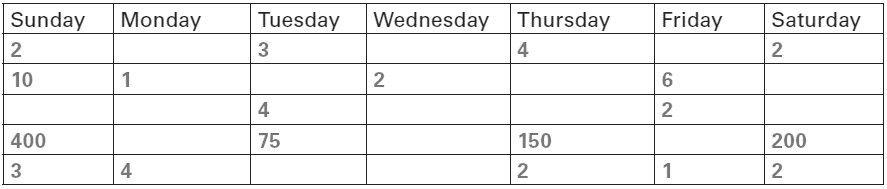 16. Select the Akira worksheet.17. On the VIEW tab, in the Window group, click New Window.18. In the new window, select the Taneel worksheet.19. Again, on the VIEW tab, in the Window group, click New Window.20. In the new window, select the Kere worksheet.21. Once again, on the VIEW tab, in the Window group, click New Window.22. In this new window, select the Jairo worksheet.23. In the Jairo worksheet, on the VIEW tab, in the Window group, click Arrange All.24. In the Arrange Windows dialog box, click Tiled. Click Windows of active workbook.  Click OK.SAVE this workbook and CLOSE all windows related to it. LEAVE Excel open for the next project.Proficiency AssessmentsProject 8-3: Pet Store Daily Sales Tally, Part 1You have been asked to build a daily accounting system for a pet supplies store, which has been keeping its receipt records on paper. In this project, you insert one new worksheet, make a copy of another, and adjust the view to show multiple worksheets at one time.GET READY. LAUNCH Excel if it is not already running.1. OPEN 08 Pet Store Daily Sales from the data files for this lesson.2. SAVE the workbook as 08 Pet Store Daily Sales 130309 Solution.3. Right-click the Sheet1 tab on the tabs bar. Click Rename.4. Type March 9 and press Enter.5. On the HOME tab, in the Cells group, click the down arrow next to Insert. Click Insert Sheet.6. In the tabs bar, drag the new worksheet to the end of the sequence after March 9.7. Click the March 9 tab. Use the Name box to select cells B52:E67.8. On the HOME tab, in the Clipboard group, click Cut.9. Click the tab for the new worksheet. On the HOME tab, click Paste.10. Adjust the width of columns A through D to fit their contents (see Lesson 7).11. Rename the new worksheet Recap.12. Click the March 9 tab. On the HOME tab, in the Cells group, click Format. Click Move or Copy Sheet.13. In the Move or Copy dialog box, in the Before sheet list, click Recap.14. Click Create a copy. Click OK.15. Rename March 9 (2) to March 10.16. Right-click the Recap tab. Click Hide in the menu.17. Click the March 9 tab.18. On the VIEW tab, in the Window group, click New Window.19. In the newly opened window, click the March 10 tab.20. On the VIEW tab, click Arrange All.21. In the Arrange Windows dialog box, click Vertical. Click OK.22. In the March 10 worksheet, edit the date to reflect Sunday, March 10.23. Select cells B10:F49 and press Delete.24. Select cells B10:F17 and type the following data: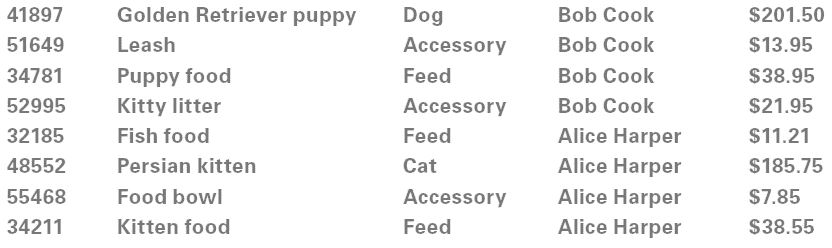 SAVE this workbook and LEAVE it and Excel open for the next project.Project 8-4: Pet Store Daily Sales Tally, Part 2You have a handful of worksheets to work with now, but they look a bit dull. In this project, you make changes to one worksheet and have them reflected in another, and then copy formulas in one worksheet to another range of the worksheet and use Find and Replace to edit those formulas to reflect a different day.GET READY. LAUNCH Excel if it is not already running.1. SAVE the workbook as 08 Pet Store Daily Sales 130309 Solution 2.2. Arrange separate windows for the March 9 and March 10 worksheets, if they are not already arranged this way.3. In any open window, right-click any worksheet’s tab and click Select All Sheets in the shortcut menu.4. Select column A in its entirety.5. On the HOME tab, in the Cells group, click Delete.6. Select rows 1 through 6.7. On the HOME tab, in the Font group, click the Fill Color arrow button. In the palette, click the swatch of color labeled Blue, Accent 1, Lighter 60%.8. Right-click a worksheet tab on either worksheet. Click Ungroup Sheets.9. Right-click a worksheet tab again, and this time click Unhide. In the Unhide dialog box, choose Recap. Click OK.10. Click cell B1. Type Saturday and press Enter.11. In the Name box, type B1:D16 and press Enter.12. On the HOME tab, in the Clipboard group, click the Copy button.13. Select cell B20.14. Click the Paste button.15. Select cell B20 again. Type Sunday and press Enter.16. Select cells B21:D35.17. On the HOME tab, in the Editing group, click Find & Select. Click Replace.18. In the Find and Replace dialog box, if the options are not showing, click Options. Click the Within list box down arrow and choose Sheet. For the Look in list box, choose Formulas.19. In the Find what box, type March 9. In the Replace with box, type March 10.20. Click Find Next. When C21 is the active cell, click Replace.21. Keep clicking Replace until after cell D35 has been processed. (The cell contents should change from $35.90 to $163.45.) Close the dialog box at that point.SAVE this workbook and CLOSE all windows associated with it.Mastery AssessmentsProject 8-5: Bakery Sales TemplateYou’ve been given the task of bookkeeping for a not-for-profit bakery. It has one location but is soon to open a second. You’ve been handed a workable format for a daily retail tally sheet.  Your instructions are to create a daily form that employees can use for an entire week’s worth of daily sales tallies. In this project, you take one day’s worksheet, hide rows that need to be seen only on occasion, and create enough copies for an entire work week.GET READY. LAUNCH Excel if it is not already running.1. OPEN 08 Whole Grains Daily Sales 130520 from the data files for this lesson.2. Open a blank workbook.3. Use the VIEW tab to adjust the view so that both windows appear in the workspace side-by-side.4. Adjust the magnification of the original workbook window so that you can see columns A through R all at once.5. Adjust the magnification of the blank workbook window (which probably has Book1 in its title bar) to the same value.6. In the original workbook window, copy the entire sheet’s contents to the Clipboard.7. In the blank workbook window, click cell A1 and paste the entire contents.8. In the Book1 window, delete cells A22:L45, cells N22:N45, and cells Q22:R45.9. In the Book1 window, click the File tab. Click Save As, and then in Backstage, click Browse.10. In the Save As dialog box, click the Save as type box, and choose Excel Template (*.xltx).11. Click New folder. Type Whole Grains and press Enter.12. Click in the File name box, and SAVE the template as 08 Whole Grains Daily Sales Solution.xltx.13. In the template workbook, hide rows 11 through 18.14. Rename Sheet1 to Monday.15. Make five copies of the Monday worksheet within the workbook template, and name them Tuesday through Saturday.16. Arrange the worksheets by days of the week if necessary.SAVE the workbook template and LEAVE both windows open for the next project.Project 8-6: Bakery Sales Error CorrectionSomething’s not tallying properly with the workbooks you’ve been given by your contact with the bakery. You learn that there’s an error in the formula used to calculate sales throughout an entire column. In this project, you use Find and Replace to make a complex formula correction, and you test the results on a daily worksheet made from your template.GET READY. LAUNCH Excel if it is not already running.1. OPEN 08 Whole Grains Daily Sales Form Solution.xltx and 
08 Whole Grains Daily Sales 130520.xlsx if they are not already open.2. Arrange the two files in side-by-side vertical windows, if they are not already so arranged.3. In the template window (the one with blank worksheets), group the six worksheets together, and then select cells M22:M45.The nature of the error here is that the formula confuses “wheat rolls” with “white rolls,” and vice versa. Though you study much more about formulas in the lessons to follow, here all you need to know is that the terms for these pastries are juxtaposed with one another, and you can use Find and Replace to make them switch places.4. Open the Find and Replace dialog box.5. Set the options so that the search process looks through formulas in the entire workbook.6. Make sure Match entire cell contents is deselected.7. Click in the Find what box, and then type whiteroll.8. Click in the Replace with box, and then type XXXXX.9. Click Replace All. Some 144 replacements should have been made. Click OK to dismiss the notice.10. Repeat the process, this time replacing wheatroll with whiteroll.11. Repeat one more time, replacing XXXXX with wheatroll. Click Close.12. Ungroup the worksheets in the workbook template.13. SAVE and CLOSE the workbook template.14. Click the File tab, and then click New.15. In Backstage, click Personal. Double-click the Whole Grains folder.16. Double-click the Whole Grains Daily Sales Form Solution template. A new workbook opens with the title “Whole Grains Daily Sales Form1 Solution.”17. SAVE the new workbook in the Lesson 8 folder as 08 WG Sales 130520 Solution.18. Arrange the two open workbooks to be side-by-side.19. In the new workbook, open the Monday tab.20. Copy the contents of cells A22:L45 from the original worksheet, to the new Monday worksheet. Cell M46 should read $453.29 (correct), not $452.93 (incorrect) as in the original worksheet.21. Select the Saturday worksheet.22. Select rows 10 through 19, including the hidden rows. Right-click the selection and click Unhide.23. Change the price for a cinnamon bagel for Saturday to 75¢.24. Hide rows 11 through 18 again.SAVE the 08 WG Sales 130520 Solution workbook and CLOSE both workbooks. CLOSE Excel.